 Лицензирование геодезической и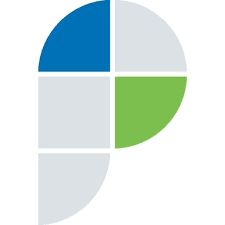 картографической деятельностиЛицензия - специальное разрешение на право осуществления юридическим лицом или индивидуальным предпринимателем конкретного вида деятельности (выполнения работ, оказания услуг, составляющих лицензируемый вид деятельности), которое подтверждается документом, выданным лицензирующим органом на бумажном носителе или в форме электронного документа, подписанного электронной подписью.На данный момент на территории Астраханской области осуществляют геодезическую и картографическую деятельность 15 лицензиатов.Управление Росреестра по Астраханской области выдает лицензии на осуществление таких работ, как создание (обновление) государственных топографических карт или государственных топографических планов, государственных геодезических сетей, государственных нивелирных сетей и государственных гравиметрических сетей, геодезических сетей специального назначения, в том числе сетей дифференциальных геодезических станций, определение параметров фигуры Земли и гравитационного поля в этих целях, установление, изменение и уточнение прохождения государственной границы Российской Федерации, установление и изменение границ между субъектами Российской Федерации и границ муниципальных образований.Соискатель лицензии представляет в лицензирующий орган заявление о предоставлении лицензии, к которому прилагаются копии необходимых документов.Решение о предоставлении лицензии или об отказе в предоставлении лицензии принимается лицензирующим органом в срок, не превышающий 45 рабочих дней со дня приема заявления и прилагаемых к нему документов.В связи со сложившейся ситуацией в стране Правительством РФ введены такие послабления в процессе лицензирования как замена обязательных выездных проверок соискателей лицензий или лицензиатов на дистанционные проверки с использованием фото-, аудио- и видео средств, видео-конференц-связи.Также установлены случаи, при которых не требуется переоформление лицензии:изменение места нахождения юридического лица (юридический адрес), места жительства индивидуального предпринимателя;изменение места осуществления лицензируемого вида деятельности, связанного с переименованием географического объекта, переименованием улицы, площади или иной территории, изменения нумерации;реорганизации юридического лица в форме преобразования, слияния или присоединения.Управление Росреестра по Астраханской области информирует